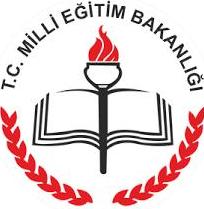 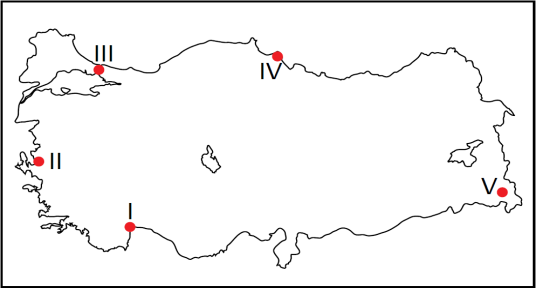 1) Harita üzerinde numaralandırılarak verilen yerler ile ilgili olarak aşağıdaki özelliklerden hangisi matematik konum sonucunda ortaya çıkmıştır?A) I numaralı yerde dağların kıyıya paralel uzanmasıB) IV numaralı yerde delta ovasının bulunmasıC) II numaralı yerde dağların kıyıya dik uzanmasıD) V numaralı yerde yerel saatin daha ileride olmasıE) III numaralı yerde sanayi tesislerinin daha yoğun olması2) Aşağıdaki seçeneklerin hangisinde Türkiye'nin jeolojik yapısıyla ilgili yanlış bir bilgi verilmiştir?A) Zonguldak'taki taş kömürü yatakları II. jeolojik zamanda oluşmuştur.B) Anadolu'nun bulunduğu yerde Tethys adında büyük bir deniz vardı.C) IV. jeolojik zamanda Ege Denizi ve İstanbul Boğazı oluşmuştur.D) III. ve IV. jeolojik zamanda epirojenik hareketlere maruz kalan Anadolu toptan yükselmiştir.E) I. jeolojik zamanda oluşan alanlar dirençli ve sert kütlelerdir.Kıyıya yakın bir adanın kıyı kordonu ile karaya bağlanması sonucu "tombolo" oluşur.3) Aşağıdaki yarımadalardan hangisi bu tür oluşuma bir örnektir?A) Kapıdağ YarımadasıB) Taşeli YarımadasıC) Çatalca YarımadasıD) Biga YarımadasıE) Kocaeli YarımadasıTürkiye'de İç ve Doğu Anadolu'da sönmüş hâldeki volkan dağları geniş yer tutar.4) Buna göre aşağıda verilen dağlardan hangisi bu grupta yer almaz?A) Hasan Dağı 		B) Melendiz C) Tendürek		D) Madra E) SüphanAkarsular tarafından derince yarılmış yüksek düzlüklere plato denir.5) Buna göre; Türkiye’de yer alan platolar ve buradaki etkinliklerle ilgili olarak aşağıda verilenlerden hangisi yanlıştır?A) Lav akıntılarının akarsular tarafından yarılmasıyla oluşan platolar, Doğu Anadolu Bölgesi’nde yaygındır.B) İç bölgelerdeki platolarda tahıl tarımı yapılır.C) Nüfus yoğunluğu en fazla olan plato, Çatalca-Kocaeli Platosu’dur.D) Akdeniz Bölgesi’nde yer alan Teke ve Taşeli platoları karstik oluşumludur.E) İç Anadolu’daki platolarda büyükbaş hayvancılık yaygındır.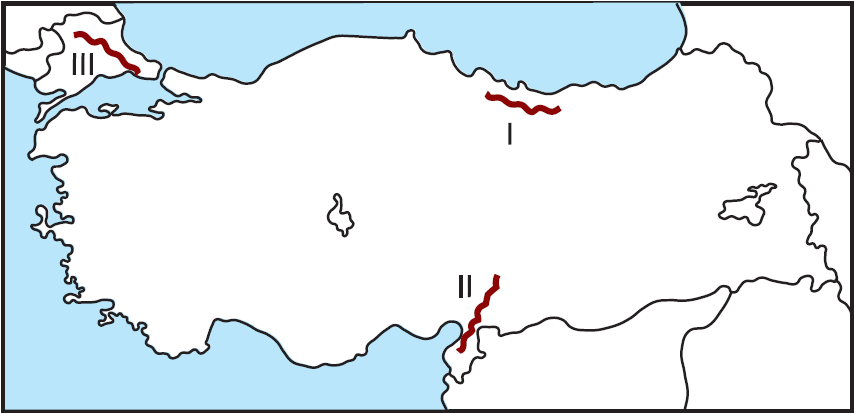 6) Haritada numaralanmış dağların isimleri aşağıdakilerden hangisinde doğru verilmiştir?         I  		   II                       IIIA) Canik		Nur 	          YıldızB) Küre		Ilgaz	          BozdağlarC) Menteşe	Bozdağlar        AydınD) Bey		Bozdağlar        CanikE) Geyik		Yıldız	          MercanI. Okyanus akıntılarıII. Tropikal rüzgârlarIII. Denize göre konumIV. Ekvatora olan uzaklıkV. Rüzgârların esme yönü7) Türkiye’nin iklimi üzerinde yukarıdakilerden hangileri etkili olmamıştır?A) I ve II			B) I ve III C) II ve IV		D) III ve IVE) IV ve V Türkiye’ye güneybatıdan gelen sıcak ve nemli bir rüzgârdır. Akdeniz, Ege ve Marmara bölgelerinde yağışa neden olur.8) yukarıda özellikleri ile ilgili bilgi verilen rüzgâr aşağıdakilerden hangisidir?A) Karayel		B) PoyrazC) Lodos			D) SamyeliE) Deniz meltemi• Kışlar ılık, yazlar serin geçer.• Orman örtüsü geniş yer kaplar.• Yıllık ve günlük sıcaklık farkları azdır.9) Yukarıda özellikleri verilen iklim türü aşağıdakilerden hangisidir?A) Akdeniz		B) Karadeniz C) Karasal		D) Savan E) Sert karasalSert karasal iklim bölgelerinde uzun boylu çayırların bulunduğu alanlardaki topraklara çernezyom (kara toprak) denir.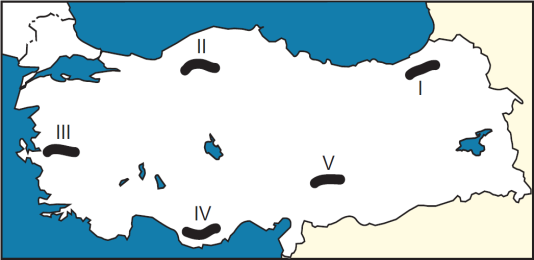 10) Yukarıda verilen Türkiye haritasındaki merkezlerden hangisinde çernezyom topraklarına rastlanır?A) I 	  B) II 	   C) III 	    D) IV  	     E) V11) İç Anadolu Bölgesinde aşağıdaki toprak türlerinden hangisinin kapladığı alan daha geniştir?A) Çernezyom		B) PodzolC) Kahverengi bozkır	D) Terra rossaE) Kahverengi ormanKızılçam ağaçlarının dünyada en yaygın olarak görüldüğü ülke Türkiye'dir.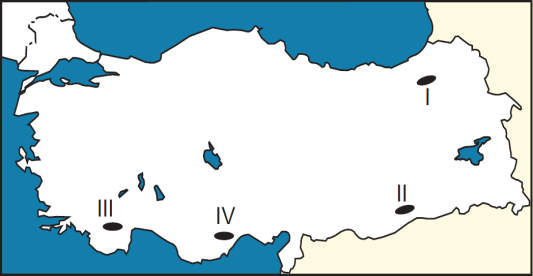 12) Yukarıdaki haritada işaretlenen yerlerden hangilerinde bu ağaçların yayılış alanı gösterilmiştir?A) Yalnız II 		B) I ve III C) II ve III		D) II ve IV E) III ve IVÜlkemizde nüfusun dağılışını etkileyen beşerî faktörlerden bir tanesi de turizm faaliyetleridir.13) Buna göre aşağıda verilen yerlerden hangisinin nüfusunun artmasında turizm faaliyetleri etkili olmamıştır?A) Antalya 		B) Muğla C) Alanya		D) Adana E) Fethiye• Yaz yağışları ile yeşeren ve diz boyunu geçmeyen gür ot topluluklarıdır.• Erzurum, Kars ve Ardahan platolarında yaygın olarak görülür.• Bölge halkı bu alanlarda büyükbaş hayvancılık yapar.14) Yukarıda özellikleri verilen doğal bitki örtüsü aşağıdakilerden hangisidir?A) Bozkır 		B) Garig C) Çayır			D) Orman E) Psödomaki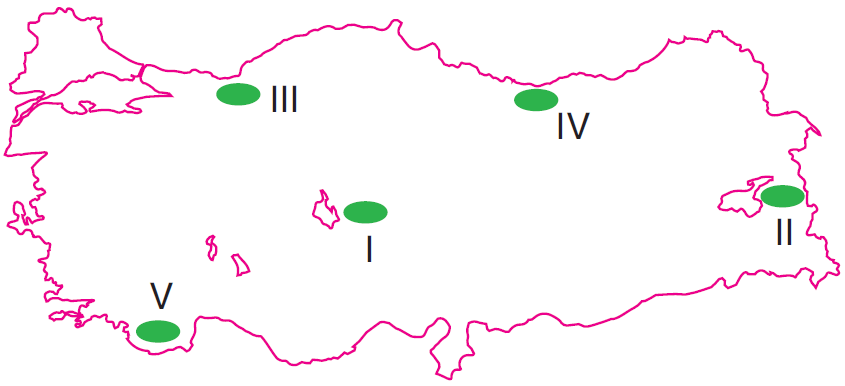 15) Türkiye haritasında işaretli yerlerin hangisinde karstik göller geniş yer tutar?A) I 	  B) II 	   C) III 	    D) IV  	     E) VI. Tortum, Sera, Yedigöller – Heyelan setII. İznik, Manyas, Ulubat – Alüvyon setIII. Büyük Çekmece, Küçük Çekmece, Durusu – Kıyı SetIV. Kestel, Beyşehir, Eğirdir – Karstik V. Tuz, Hazar, Sapanca – Tektonik16) Yukarıdaki göller ve oluşum biçimleri eşleştirmelerinden hangisinin doğru olduğu söylenemez?A) I 	  B) II 	   C) III 	    D) IV  	     E) V• Köye bağlı yerleşme birimleri içinde en yaygın olanıdır.• Yaz döneminde halkın hayvanlarını otlatmak için çıktıkları alanlardır.• Turizmin yaygınlaşmasıyla geleneksel anlamı değişmeye başlamıştır.17) Yukarıda açıklanan ülkemizdeki kırsal yerleşme aşağıdakilerden hangisidir?A) Oba 			B) Yayla C) Divan			D) Çiftlik E) KomÜlkemizde bazı yöreler ve bölümler uygun iklim koşullarına rağmen yer şekillerinin engebeli olmasına bağlı olarak seyrek nüfuslanmıştır.18) Buna göre aşağıda verilen yerlerden hangisi bu genellemeye uyar?A) Orta Karadeniz BölümüB) Göller YöresiC) Adana BölümüD) Menteşe YöresiE) Yukarı Sakarya Bölümü19) Aşağıda bazı kent merkezleri ile bu merkezlerde ön plana çıkan ekonomik faaliyetler eşleştirilmiştir.I. Bursa – SanayiII. Samsun – TurizmIII. Konya – TarımIV. Aydın – MadencilikV. İstanbul – UlaşımBuna göre, yukarıdaki eşleştirmelerden hangileri yanlıştır?A) I ve II 			B) I ve III C) II ve IV		D) III ve VE) IV ve V20) Geçmiş yıllara göre günümüzde nüfus piramidinin tabanının daralması Türkiye'de;I. toplam nüfus miktarı,II. doğum oranı,III. nüfus artış hızı,IV. çocuk nüfus oranı özelliklerinden hangilerinin azaldığı anlamına gelmez?A) Yalnız I 		B) Yalnız II C) I ve III			D) II ve IV E) III ve IV21) Türkiye’nin nüfus özellikleriyle ilgili olarak verilen aşağıdaki bilgilerden hangisi doğrudur?A) En çok nüfusa sahip olan il Ankara’dır.B) Tüm kentlerinde kadın nüfus miktarı daha fazladır.C) Nüfusunun dörtte üçünden fazlası kentlerde yaşamaktadır.D) En fazla göç alan bölge Doğu Anadolu’dur.E) Nüfus artış hızı çoğu Kuzeybatı Avrupa ülkesinden azdır.22) Aşağıdakilerin hangisi, Türkiye’deki göçlerin özelliklerinden biri değildir?A) Göçler genel olarak doğudan batıya doğrudur.B) Genel olarak göçler iç bölgelerden kıyı bölgelere doğrudur.C) Kış mevsiminde işçi göçleri artmaktadır.D) Genellikle genç nüfus göç etmektedir.E) Göç eden nüfusun büyük kısmını erkekler oluşturur.Türkiye'den yurt dışına çalışma amaçlı yapılan işçi göçlerinin yaklaşık % 80'i Avrupa ülkelerine doğru yapılmıştır.23) Buna göre, günümüzde aşağıdaki ülkelerden hangisinde yaşayan Türk nüfusu en fazladır?A) İngiltere 		B) Almanya C) ABD			D) Avustralya E) Libya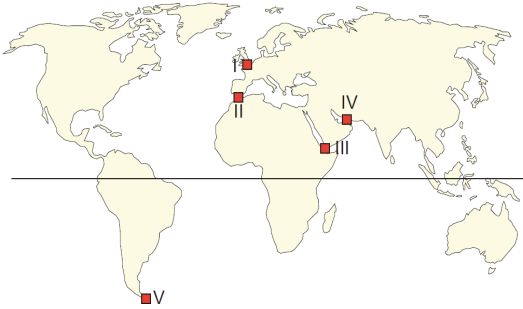 24) Yukarıdaki haritada numaralarla gösterilen suyolu geçişleri ile ilgili aşağıda yapılan eşleştirmelerden hangisi yanlıştır?A) I – Dover BoğazıB) II – Cebelitarık BoğazıC) III – Babül Mendep BoğazıD) IV – Hürmüz BoğazıE) V – Malakka Boğazı- Basra Körfezi ile Umman Denizi’ni birbirine bağlar.- Dünyanın en önemli su yollarından biridir.- Basra Körfezi'ne kıyısı olan ülkeler ve petrol sevkiyatı için stratejik önem taşır.25) Yukarıda bazı özellikleri açıklanan deniz yolu aşağıdakilerden hangisidir?A) Macellan Boğazı B) Korint KanalıC) Kiel Kanalı D) Hürmüz BoğazıE) Bering BoğazıNot: Her sorunun doğru cevabı 4 puandır.11421531641751861972082192210231124122513